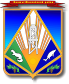 МУНИЦИПАЛЬНОЕ ОБРАЗОВАНИЕХАНТЫ-МАНСИЙСКИЙ РАЙОНХанты-Мансийский автономный округ – ЮграАДМИНИСТРАЦИЯ ХАНТЫ-МАНСИЙСКОГО РАЙОНАП О С Т А Н О В Л Е Н И Еот 19.09.2016                                                                                                № 284г. Ханты-МансийскО внесении изменений в постановление администрации Ханты-Мансийского района от 30 сентября 2013 года № 237«Об утверждении муниципальной программы «Содействие занятости населения Ханты-Мансийского района на 2014 – 2018 годы»В соответствии с постановлением администрации Ханты-Мансийского района от 9 августа 2013 года № 199 «О программах Ханты-Мансийского района»:	1. Внести в постановление администрации Ханты-Мансийского района от 30 сентября 2013 года № 237 «Об утверждении муниципальной программы «Содействие занятости населения Ханты-Мансийского района на 2014 – 2018 годы» изменения, изложив приложение к постановлению               в новой редакции согласно приложению к настоящему постановлению. 	2. Опубликовать настоящее постановление в газете «Наш район»                и разместить на официальном сайте администрации Ханты-Мансийского района.Контроль за выполнением постановления возложить                               на заместителя главы администрации района, курирующего деятельность комитета экономической политики. И.о. главы администрацииХанты-Мансийского района                                                            Р.Н.ЕрышевПриложениек постановлению администрации Ханты-Мансийского районаот 19.09.2016 № 284«Приложение к постановлению администрации Ханты-Мансийского района от 30.09.2013 № 237Паспорт муниципальной программы Ханты-Мансийского района Краткая характеристика текущего состояния сферы социально-экономического развития Ханты-Мансийского района	Ситуация на рынке труда Ханты-Мансийского района на протяжении 2014 года остается стабильной, о чем свидетельствуют официальные статистические данные основных показателей рынка труда. 	По состоянию на 1 января 2014 года:	численность официально зарегистрированных безработных граждан составила 170 человек;	уровень официально зарегистрированной безработицы                    составил 0,94.	В 2014 году в казенное учреждение Ханты-Мансийского автономного округа – Югры «Ханты-Мансийский центр занятости населения»  за  содействием  в  поиске  работы  обратилось  1 458  человек,из них признаны безработными 486 человек.	На рынке труда Ханты-Мансийского района сохраняется несоответствие спроса и предложения рабочей силы, наблюдаемое                          в предыдущие годы, которое заключается как в территориальном,                           так и в профессионально-квалификационном дисбалансе спроса                              и предложения рабочей силы.	По состоянию на 1 января 2014 года в структуре безработных граждан имеют:	высшее профессиональное образование – 4,7 процента;	среднее профессиональное образование – 20 процентов;	начальное профессиональное образование – 13,5 процента;	не имеют профессионального образования – 61,8 процента.	Таким образом, более 100 безработных граждан не могут претендовать на замещение вакансий, требующих профессиональной подготовки.	Низкая мотивация безработных граждан к получению профессиональных навыков, повышению квалификации явилась причиной невозможности их трудоустройства на предлагаемые работодателями рабочие места. 	Целью обеспечения государственных гарантий граждан на труд                      и мерой, способной изменить либо удерживать в стабильном состоянии ситуацию на рынке труда, является организация оплачиваемых общественных работ для граждан, зарегистрированных в службе занятости населения. Организация общественных работ с целью обеспечения временной занятости граждан позволяет одновременно решать как задачи, связанные с жизнеобеспечением территорий сельских поселений района, так и проблемы социального характера: оказание мер социальной поддержки безработным, сохранение мотивации к труду лиц, находящихся в длительной безработице, приобретение опыта работы впервые начинающим свою трудовую деятельность. 	Комплексный характер проблемы занятости обусловил необходимость разработки муниципальной программы «Содействие занятости населения Ханты-Мансийского района на 2014 – 2018 годы». Программа позволит реализовать потребность Ханты-Мансийского района в работах, носящих временный или сезонный характер, исходя                             из необходимости развития социальной инфраструктуры, с учетом сложившейся ситуации на рынке труда и оказать содействие                        органам занятости в решении проблемы занятости трудоспособного населения.  2. Цели, задачи и показатели их достижения	Основной целью Программы является содействие улучшению положения на рынке труда незанятых трудовой деятельностью                             и безработных граждан, зарегистрированных в органах службы занятости населения.	Основной задачей Программы является создание временных рабочих мест для граждан, зарегистрированных в органах службы занятости населения.	Цели Программы соответствуют:положениям указов Президента Российской Федерации                            от 7 мая 2012 года № 606 «О мерах по реализации демографической политики Российской Федерации», от 7 мая 2012 года № 597                               «О мероприятиях по реализации государственной социальной политики»;основам государственной политики содействия занятости населения, определенным Законом Российской Федерации от 19 апреля 1991 года               № 1032-I «О занятости населения в Российской Федерации»;приоритетам социально-экономического развития района в области содействия занятости населения, определенным стратегией социально-экономического развития Ханты-Мансийского района до 2020 года                      и на период до 2030 года, утвержденной постановлением администрации Ханты-Мансийского района от 17 декабря 2014 года № 343, а также приоритетам социально-экономического развития автономного округа                    в области содействия занятости населения, определенным стратегией социально-экономического развития автономного округа до 2020 года                  и на период до 2030 года, утвержденной распоряжением Правительства Ханты-Мансийского автономного округа – Югры от 22 марта 2013 года           № 101-рп.Показатель «Количество временных рабочих мест для граждан, зарегистрированных в органах службы занятости населения» определяется по числу граждан, ежегодно трудоустраиваемых на временные рабочие места, создаваемые для проведения общественных работ в рамках государственной программы «Содействие занятости населения в Ханты-Мансийском автономном округе – Югре на 2016 – 2020 годы», утвержденной постановлением Правительства Ханты-Мансийского автономного округа – Югры от 9 октября 2013 года № 409-п.Показатель «Количество временных рабочих мест для граждан, зарегистрированных в органах службы занятости населения, испытывающих трудности в поиске работы» определяется по числу граждан, трудоустраиваемых на временные рабочие места, в рамках государственной программы «Содействие занятости населения в Ханты-Мансийском автономном округе – Югре на 2016 – 2020 годы», утвержденной постановлением Правительства Ханты-Мансийского автономного округа – Югры от 9 октября 2013 года № 409-п.Целевые показатели Программы приведены в таблице 1.3. Характеристика основных мероприятий Программы	Содействие улучшению положения на рынке труда незанятых трудовой деятельностью и безработных граждан, зарегистрированных                   в органах службы занятости населения, предполагается путем реализации основного программного мероприятия, указанного в таблице 2.4. Механизм реализации муниципальной программы	Комплексное управление Программой и распоряжение средствами местного бюджета в объеме бюджетных ассигнований, утвержденных                      в бюджете района на реализацию Программы на очередной финансовый год, осуществляет субъект бюджетного планирования – администрация  Ханты-Мансийского района (комитет экономической политики). 	Механизм реализации муниципальной программы направлен                          на эффективное планирование хода исполнения мероприятия, обеспечение контроля исполнения программного мероприятия и включает:	разработку проектов нормативных правовых актов Ханты-Мансийского района, внесение изменений в действующие нормативные правовые акты, необходимые для выполнения муниципальной программы, и внесение их на рассмотрение и утверждение администрацией                                и (или) Думой Ханты-Мансийского района;	перечисление средств бюджета Ханты-Мансийского района, предусмотренных на реализацию мероприятий муниципальной программы, муниципальному автономному учреждению «Организационно-методический центр; 	уточнение объемов финансирования по программным мероприятиям               на очередной финансовый год и плановый период;	управление муниципальной программой, эффективное использование средств, выделенных на реализацию муниципальной программы;	предоставление информации о ходе реализации Программы ежеквартально, ежегодно в комитет экономической политики в порядке, установленном постановлением администрации Ханты-Мансийского района от 9 августа 2013 года № 199 «О программах Ханты-Мансийского района».	Механизм взаимодействия ответственного исполнителя                                          и соисполнителей Программы осуществляется в соответствии                               с требованиями раздела IV Порядка разработки муниципальных программ Ханты-Мансийского района, их формирования, утверждения и реализации, утвержденного постановлением администрации Ханты-Мансийского района от 9 августа 2013 года № 199 «О программах Ханты-Мансийского района».Таблица 1Целевые показатели муниципальной программы Таблица 2Перечень основных мероприятий программы ».Наименование муниципальнойпрограммы«Содействие занятости населения Ханты-Мансийского района на 2014 – 2018 годы» (далее – Программа)Дата утверждениямуниципальной программы(наименование и номерсоответствующегонормативного правового акта)постановление     администрации          Ханты-Мансийского района                            от 30 сентября 2013 года № 237                         «Об утверждении муниципальной программы «Содействие занятости населения Ханты-Мансийского района                  на 2014 – 2018 годы»Ответственный исполнительмуниципальной программыадминистрация Ханты-Мансийского района (комитет экономической политики администрации Ханты-Мансийского района)Соисполнителимуниципальной программыадминистрация Ханты-Мансийского района (управление по учету и отчетности администрации района; муниципальное автономное учреждение «Организационно-методический центр);  комитет по финансам администрации Ханты-Мансийского района (сельские поселения)Цели муниципальной программысодействие улучшению положения на рынке труда незанятых трудовой деятельностью и безработных граждан, зарегистрированных в органах службы занятости населенияЗадачи муниципальной программысоздание временных рабочих мест для граждан, зарегистрированных в органах службы занятости населенияОсновное мероприятиесодействие улучшению ситуации на рынке трудаЦелевые показателимуниципальной программысоздание временных рабочих мест                          в количестве не менее 340 единиц в год Сроки реализациимуниципальной программы2014 – 2018 годыФинансовое обеспечениемуниципальной программыобщий объем финансирования Программы составит 37 970,78 тыс. рублей, в том числе:2014 год – 1 940,38 тыс. рублей;2015 год – 9 989,3 тыс.  рублей; 2016 год – 26 041,1 тыс. рублей;2017 год – 0,0  тыс. рублей;2018 год – 0,0  тыс. рублей;бюджет автономного округа  –                       12 617,1 тыс. рублей, в том числе:2014 год – 0,0 тыс. рублей;2015 год – 6 365,6 тыс. рублей;2016 год – 6 251,5 тыс. рублей;2017 год – 0,0 тыс. рублей;2018 год – 0,0 тыс. рублей;бюджет района – 25 353,68 тыс. рублей,                в том числе:2014 год – 1 940,38 тыс. рублей;2015 год – 3 623,7 тыс. рублей;2016 год – 19 789,6 тыс. рублей;2017 год – 0,0 тыс. рублей;2018 год – 0,0 тыс. рублей№ пока-зателя	Наименование показателей результатовБазовый показатель на начало реализации муниципальной программыЗначения показателя по годамЗначения показателя по годамЗначения показателя по годамЗначения показателя по годамЗначения показателя по годамЦелевое значение пока-зателя на момент окон-чания действия муни-ципаль-ной прог-раммы№ пока-зателя	Наименование показателей результатовБазовый показатель на начало реализации муниципальной программы2014 год2015 год2016 год2017 год2018годЦелевое значение пока-зателя на момент окон-чания действия муни-ципаль-ной прог-раммы1234567891.Количество временных рабочих мест для граждан, зарегистрированных в органах службы занятости населения, единиц, в том числе по работодателям:335325328340--3401.1.Администрация сельского поселения Выкатной11111411--111.2.Администрация сельского поселения Горноправдинск42422020--201.3.Администрация сельского поселения Кедровый18181212--121.4.Администрация сельского поселения Красноленинский121263--31.5.Администрация сельского поселения Луговской47474142--421.6.Администрация сельского поселения Нялинское5578--81.7.Администрация сельского поселения Селиярово1671720--201.8.Администрация сельского поселения Сибирский5547--71.9.Администрация сельского поселения Согом3333--31.10.Администрация сельского поселения Цингалы30291515--151.11.Администрация сельского поселения Шапша5544--41.12.Администрация сельского поселения Кышик18181514--141.13.Администрация Ханты-Мансийского района (МАУ «Организационно-методический центр»)123123170181--1812.Количество временных рабочих мест для граждан, зарегистрированных в органах службы занятости населения, испытывающих трудности в поиске работы43-643--43Номер основ-ногомеро-прия-тияОсновные мероприятия муниципальной программы (связь мероприятий с показателями муниципальной программы)Ответственный исполнитель (соисполнитель)Источники финансированияФинансовые затраты на реализацию (тыс. рублей)Финансовые затраты на реализацию (тыс. рублей)Финансовые затраты на реализацию (тыс. рублей)Финансовые затраты на реализацию (тыс. рублей)Финансовые затраты на реализацию (тыс. рублей)Финансовые затраты на реализацию (тыс. рублей)Номер основ-ногомеро-прия-тияОсновные мероприятия муниципальной программы (связь мероприятий с показателями муниципальной программы)Ответственный исполнитель (соисполнитель)Источники финансированиявсегов том числев том числев том числев том числев том числеНомер основ-ногомеро-прия-тияОсновные мероприятия муниципальной программы (связь мероприятий с показателями муниципальной программы)Ответственный исполнитель (соисполнитель)Источники финансированиявсего2014 год 2015 год2016 год2017 год2018 год 123456789101.1.Основное мероприятие: Содействие улучшению ситуации на рынке труда(показатель 1, показатель 2)всего37 970,781 940,389 989,326 041,1001.1.Основное мероприятие: Содействие улучшению ситуации на рынке труда(показатель 1, показатель 2)федеральный бюджет0000001.1.Основное мероприятие: Содействие улучшению ситуации на рынке труда(показатель 1, показатель 2)бюджет автономного округа12 617,106 365,66 251,5001.1.Основное мероприятие: Содействие улучшению ситуации на рынке труда(показатель 1, показатель 2)бюджет района – всего: 25 353,681 940,383 623,719 789,6001.1.Основное мероприятие: Содействие улучшению ситуации на рынке труда(показатель 1, показатель 2)в том числе:1.1.Основное мероприятие: Содействие улучшению ситуации на рынке труда(показатель 1, показатель 2)средства бюджета района25 353,681 940,383 623,719 789,6001.1.Основное мероприятие: Содействие улучшению ситуации на рынке труда(показатель 1, показатель 2)средства бюджета района на софинансирование расходов за счет средств федерального бюджета0000001.1.Основное мероприятие: Содействие улучшению ситуации на рынке труда(показатель 1, показатель 2)средства бюджета района на софинансирование расходов за счет средств бюджета автономного округа0000001.1.Основное мероприятие: Содействие улучшению ситуации на рынке труда(показатель 1, показатель 2)привлеченные средства0000001.1.Основное мероприятие: Содействие улучшению ситуации на рынке труда(показатель 1, показатель 2)бюджет сельских поселений района0000001.1.1.Организация оплачиваемых общественных работкомитет по финансам администрации  района (сельские поселения);администрация Ханты-Мансийского района (МАУ «Организационно-методический центр»), в том числе:всего12 289,381 940,383 623,76 725,3001.1.1.Организация оплачиваемых общественных работкомитет по финансам администрации  района (сельские поселения);администрация Ханты-Мансийского района (МАУ «Организационно-методический центр»), в том числе:бюджет автономного округа0000001.1.1.Организация оплачиваемых общественных работкомитет по финансам администрации  района (сельские поселения);администрация Ханты-Мансийского района (МАУ «Организационно-методический центр»), в том числе:бюджет района, в том числе:12 289,381 940,383 623,76 725,3001.1.1.1.комитет по финансам администрации района (администрация сельского поселения Выкатной)бюджет района288,3665,6136,7198,0001.1.1.1.комитет по финансам администрации района (администрация сельского поселения Горноправдинск)бюджет района685,44250,5227,9360,0001.1.1.1.комитет по финансам администрации района (администрация сельского поселения Кедровый)бюджет района362,76107,3136,8216,0001.1.1.1.комитет по финансам администрации района (администрация сельского поселения Красноленинский)бюджет района164,7371,668,454,0001.1.1.1.комитет по финансам администрации района (администрация сельского поселения Кышик)бюджет района447,78107,3170,9252,4001.1.1.1.комитет по финансам администрации района (администрация сельского поселения Луговской)бюджет района1 387,26280,3444,4756,0001.1.1.1.комитет по финансам администрации района (администрация сельского поселения Нялинское)бюджет района226,3529,857,0144,6001.1.1.1.комитет по финансам администрации района (администрация сельского поселения Селиярово)бюджет района390,0141,74193,7360,0001.1.1.1.комитет по финансам администрации района  (администрация сельского поселения Сибирский)бюджет района124,6929,845,6126,0001.1.1.1.комитет по финансам администрации района (администрация сельского поселения Согом)бюджет района77,0817,934,254,4001.1.1.1.комитет по финансам администрации района (администрация сельского поселения Цингалы)бюджет района555,0172,94170,9270,8001.1.1.1.комитет по финансам администрации района (администрация сельского поселения Шапша)бюджет района116,729,845,671,8001.1.1.2.администрация Ханты-Мансийского района (МАУ «Организационно-методический центр»)бюджет района7 463,22735,81891,63 861,3001.1.2.Иные межбюджетные трансферты сельским поселениям на реализацию мероприятий по содействию трудоустройству  граждан в рамках подпрограммы «Содействие трудоустройству граждан» государственной программы «Содействие занятости населения в Ханты-Мансийском автономном округе – Югре на 2014 – 2020 годы»комитет по финансам администрации района; администрация Ханты-Мансийского района (МАУ «Организационно-методический центр»)всего9 585,104 641,54 943,6001.1.2.Иные межбюджетные трансферты сельским поселениям на реализацию мероприятий по содействию трудоустройству  граждан в рамках подпрограммы «Содействие трудоустройству граждан» государственной программы «Содействие занятости населения в Ханты-Мансийском автономном округе – Югре на 2014 – 2020 годы»комитет по финансам администрации района; администрация Ханты-Мансийского района (МАУ «Организационно-методический центр»)бюджет автономного округа9 585,104 641,54 943,6001.1.2.Иные межбюджетные трансферты сельским поселениям на реализацию мероприятий по содействию трудоустройству  граждан в рамках подпрограммы «Содействие трудоустройству граждан» государственной программы «Содействие занятости населения в Ханты-Мансийском автономном округе – Югре на 2014 – 2020 годы»комитет по финансам администрации района; администрация Ханты-Мансийского района (МАУ «Организационно-методический центр»)бюджет района000001.1.3.Иные межбюджетные трансферты на реализацию дополнительных мероприятий в сфере занятости населения в рамках подпрограммы «Дополнительные мероприятия в области содействия занятости населения» государственной программы «Содействие занятости населения в Ханты-Мансийском автономном округе –Югре на 2014 – 2020 годы»комитет по финансам администрации района (сельские поселения)всего210,00210,00001.1.3.Иные межбюджетные трансферты на реализацию дополнительных мероприятий в сфере занятости населения в рамках подпрограммы «Дополнительные мероприятия в области содействия занятости населения» государственной программы «Содействие занятости населения в Ханты-Мансийском автономном округе –Югре на 2014 – 2020 годы»комитет по финансам администрации района (сельские поселения)бюджет автономного округа210,00210,00001.1.3.Иные межбюджетные трансферты на реализацию дополнительных мероприятий в сфере занятости населения в рамках подпрограммы «Дополнительные мероприятия в области содействия занятости населения» государственной программы «Содействие занятости населения в Ханты-Мансийском автономном округе –Югре на 2014 – 2020 годы»комитет по финансам администрации района (сельские поселения)бюджет района0000001.1.4.Субвенции на осуществление полномочий по государственному управлению охраной труда в рамках подпрограммы «Улучшение условий и охраны труда в автономном округе» государственной программы «Содействие занятости населения в Ханты-Мансийском автономном округе – Югре на 2014 – 2020 годы»администрация Ханты-Мансийского района (управление по учету и отчетности администрации района)всего2 822,0001 514,101 307,9001.1.4.Субвенции на осуществление полномочий по государственному управлению охраной труда в рамках подпрограммы «Улучшение условий и охраны труда в автономном округе» государственной программы «Содействие занятости населения в Ханты-Мансийском автономном округе – Югре на 2014 – 2020 годы»администрация Ханты-Мансийского района (управление по учету и отчетности администрации района)бюджет автономного округа2 822,0001 514,101 307,9001.1.4.Субвенции на осуществление полномочий по государственному управлению охраной труда в рамках подпрограммы «Улучшение условий и охраны труда в автономном округе» государственной программы «Содействие занятости населения в Ханты-Мансийском автономном округе – Югре на 2014 – 2020 годы»администрация Ханты-Мансийского района (управление по учету и отчетности администрации района)бюджет района0000001.1.5.Организация временного трудоустройства несовершеннолетних в возрасте от 14 до 18 лет в свободное от учебы время, безработных граждан, испытывающих трудности в поиске работыадминистрация Ханты-Мансийского района (МАУ «Организационно-методический центр»)всего13 064,30013 064,3001.1.5.Организация временного трудоустройства несовершеннолетних в возрасте от 14 до 18 лет в свободное от учебы время, безработных граждан, испытывающих трудности в поиске работыадминистрация Ханты-Мансийского района (МАУ «Организационно-методический центр»)бюджет автономного округа0000001.1.5.Организация временного трудоустройства несовершеннолетних в возрасте от 14 до 18 лет в свободное от учебы время, безработных граждан, испытывающих трудности в поиске работыадминистрация Ханты-Мансийского района (МАУ «Организационно-методический центр»)бюджет района13 064,30013 064,3001.1.5.1.Организация временного трудоустройства несовершеннолетних в возрасте от 14 до 18 лет в свободное от учебы времяадминистрация Ханты-Мансийского района (управление по учету и отчетности администрации района)всего0000001.1.5.1.Организация временного трудоустройства несовершеннолетних в возрасте от 14 до 18 лет в свободное от учебы времяадминистрация Ханты-Мансийского района (управление по учету и отчетности администрации района)бюджет автономного округа0000001.1.5.1.Организация временного трудоустройства несовершеннолетних в возрасте от 14 до 18 лет в свободное от учебы времяадминистрация Ханты-Мансийского района (управление по учету и отчетности администрации района)бюджет района0000001.1.5.2.Организационно-техническое обеспечение деятельности МАУ «Организационно-методический центр»администрация Ханты-Мансийского района (управление по учету и отчетности администрации района)всего12 271,70012 271,7001.1.5.2.Организационно-техническое обеспечение деятельности МАУ «Организационно-методический центр»администрация Ханты-Мансийского района (управление по учету и отчетности администрации района)бюджет автономного округа0000001.1.5.2.Организационно-техническое обеспечение деятельности МАУ «Организационно-методический центр»администрация Ханты-Мансийского района (управление по учету и отчетности администрации района)бюджет района12 271,70012 271,7001.1.5.3.Организация временного трудоустройства безработных граждан, испытывающих трудности в поиске работыадминистрация Ханты-Мансийского района (управление по учету и отчетности администрации района)всего792,600792,6001.1.5.3.Организация временного трудоустройства безработных граждан, испытывающих трудности в поиске работыадминистрация Ханты-Мансийского района (управление по учету и отчетности администрации района)бюджет автономного округа0000001.1.5.3.Организация временного трудоустройства безработных граждан, испытывающих трудности в поиске работыадминистрация Ханты-Мансийского района (управление по учету и отчетности администрации района)бюджет района792,600792,600Всего по муниципальной программеВсего по муниципальной программевсего37 970,781 940,389 989,326 041,100Всего по муниципальной программеВсего по муниципальной программефедеральный бюджет000000Всего по муниципальной программеВсего по муниципальной программебюджет автономного округа12 617,106 365,66 251,500Всего по муниципальной программеВсего по муниципальной программебюджет района – всего: 25 353,681 940,383 623,719 789,600Всего по муниципальной программеВсего по муниципальной программев том числе:Всего по муниципальной программеВсего по муниципальной программесредства бюджета района25 353,681 940,383 623,719 789,600Всего по муниципальной программеВсего по муниципальной программесредства бюджета района на софинансирование расходов за счет средств федерального бюджета000000Всего по муниципальной программеВсего по муниципальной программесредства бюджета района на софинансирование расходов за счет средств бюджета автономного округа000000Всего по муниципальной программеВсего по муниципальной программепривлеченные средства000000Всего по муниципальной программеВсего по муниципальной программебюджет сельских поселений района000000В том числе:В том числе:В том числе:Инвестиции в объекты муниципальной собственностиИнвестиции в объекты муниципальной собственностивсего000000Инвестиции в объекты муниципальной собственностиИнвестиции в объекты муниципальной собственностифедеральный бюджет000000Инвестиции в объекты муниципальной собственностиИнвестиции в объекты муниципальной собственностибюджет автономного округа000000Инвестиции в объекты муниципальной собственностиИнвестиции в объекты муниципальной собственностибюджет района – всего: 000000Инвестиции в объекты муниципальной собственностиИнвестиции в объекты муниципальной собственностив том числе:Инвестиции в объекты муниципальной собственностиИнвестиции в объекты муниципальной собственностисредства бюджета района000000Инвестиции в объекты муниципальной собственностиИнвестиции в объекты муниципальной собственностисредства бюджета района на софинансирование расходов за счет средств федерального бюджета000000Инвестиции в объекты муниципальной собственностиИнвестиции в объекты муниципальной собственностисредства бюджета района на софинансирование расходов за счет средств бюджета автономного округа000000Инвестиции в объекты муниципальной собственностиИнвестиции в объекты муниципальной собственностипривлеченные средства000000Инвестиции в объекты муниципальной собственностиИнвестиции в объекты муниципальной собственностибюджет сельских поселений района000000Прочие расходыПрочие расходывсего37 970,781 940,389 989,326 041,100Прочие расходыПрочие расходыфедеральный бюджет000000Прочие расходыПрочие расходыбюджет автономного округа12 617,106 365,66 251,500Прочие расходыПрочие расходыбюджет района – всего: 25 353,681 940,383 623,719 789,600Прочие расходыПрочие расходыв том числе:Прочие расходыПрочие расходысредства бюджета района25 353,681 940,383 623,719 789,600Прочие расходыПрочие расходысредства бюджета района на софинансирование расходов за счет средств федерального бюджета000000Прочие расходыПрочие расходысредства бюджета района на софинансирование расходов за счет средств бюджета автономного округа000000Прочие расходыПрочие расходыпривлеченные средства000000Прочие расходыПрочие расходыбюджет сельских поселений района000000В том числе:В том числе:В том числе:Ответственный исполнитель: администрация Ханты-Мансийского района (комитет экономической политики администрации Ханты-Мансийского района)Ответственный исполнитель: администрация Ханты-Мансийского района (комитет экономической политики администрации Ханты-Мансийского района)Ответственный исполнитель: администрация Ханты-Мансийского района (комитет экономической политики администрации Ханты-Мансийского района)всего000000Ответственный исполнитель: администрация Ханты-Мансийского района (комитет экономической политики администрации Ханты-Мансийского района)Ответственный исполнитель: администрация Ханты-Мансийского района (комитет экономической политики администрации Ханты-Мансийского района)Ответственный исполнитель: администрация Ханты-Мансийского района (комитет экономической политики администрации Ханты-Мансийского района)федеральный бюджет000000Ответственный исполнитель: администрация Ханты-Мансийского района (комитет экономической политики администрации Ханты-Мансийского района)Ответственный исполнитель: администрация Ханты-Мансийского района (комитет экономической политики администрации Ханты-Мансийского района)Ответственный исполнитель: администрация Ханты-Мансийского района (комитет экономической политики администрации Ханты-Мансийского района)бюджет автономного округа000000Ответственный исполнитель: администрация Ханты-Мансийского района (комитет экономической политики администрации Ханты-Мансийского района)Ответственный исполнитель: администрация Ханты-Мансийского района (комитет экономической политики администрации Ханты-Мансийского района)Ответственный исполнитель: администрация Ханты-Мансийского района (комитет экономической политики администрации Ханты-Мансийского района)бюджет района – всего: 000000Ответственный исполнитель: администрация Ханты-Мансийского района (комитет экономической политики администрации Ханты-Мансийского района)Ответственный исполнитель: администрация Ханты-Мансийского района (комитет экономической политики администрации Ханты-Мансийского района)Ответственный исполнитель: администрация Ханты-Мансийского района (комитет экономической политики администрации Ханты-Мансийского района)в том числе:Ответственный исполнитель: администрация Ханты-Мансийского района (комитет экономической политики администрации Ханты-Мансийского района)Ответственный исполнитель: администрация Ханты-Мансийского района (комитет экономической политики администрации Ханты-Мансийского района)Ответственный исполнитель: администрация Ханты-Мансийского района (комитет экономической политики администрации Ханты-Мансийского района)средства бюджета района000000Соисполнитель 1: администрация Ханты-Мансийского района (управление по учету и отчетности)Соисполнитель 1: администрация Ханты-Мансийского района (управление по учету и отчетности)Соисполнитель 1: администрация Ханты-Мансийского района (управление по учету и отчетности)всего2 822,001 514,11 307,900Соисполнитель 1: администрация Ханты-Мансийского района (управление по учету и отчетности)Соисполнитель 1: администрация Ханты-Мансийского района (управление по учету и отчетности)Соисполнитель 1: администрация Ханты-Мансийского района (управление по учету и отчетности)федеральный бюджет000000Соисполнитель 1: администрация Ханты-Мансийского района (управление по учету и отчетности)Соисполнитель 1: администрация Ханты-Мансийского района (управление по учету и отчетности)Соисполнитель 1: администрация Ханты-Мансийского района (управление по учету и отчетности)бюджет автономного округа2 822,001 514,11 307,900Соисполнитель 1: администрация Ханты-Мансийского района (управление по учету и отчетности)Соисполнитель 1: администрация Ханты-Мансийского района (управление по учету и отчетности)Соисполнитель 1: администрация Ханты-Мансийского района (управление по учету и отчетности)бюджет района – всего: 000000Соисполнитель 1: администрация Ханты-Мансийского района (управление по учету и отчетности)Соисполнитель 1: администрация Ханты-Мансийского района (управление по учету и отчетности)Соисполнитель 1: администрация Ханты-Мансийского района (управление по учету и отчетности)в том числе:Соисполнитель 1: администрация Ханты-Мансийского района (управление по учету и отчетности)Соисполнитель 1: администрация Ханты-Мансийского района (управление по учету и отчетности)Соисполнитель 1: администрация Ханты-Мансийского района (управление по учету и отчетности)средства бюджета района000000Соисполнитель 2: администрация Ханты-Мансийского района (МАУ «Организационно-методический центр»)Соисполнитель 2: администрация Ханты-Мансийского района (МАУ «Организационно-методический центр»)Соисполнитель 2: администрация Ханты-Мансийского района (МАУ «Организационно-методический центр»)всего19 553,0735,81 891,616 925,600Соисполнитель 2: администрация Ханты-Мансийского района (МАУ «Организационно-методический центр»)Соисполнитель 2: администрация Ханты-Мансийского района (МАУ «Организационно-методический центр»)Соисполнитель 2: администрация Ханты-Мансийского района (МАУ «Организационно-методический центр»)федеральный бюджетСоисполнитель 2: администрация Ханты-Мансийского района (МАУ «Организационно-методический центр»)Соисполнитель 2: администрация Ханты-Мансийского района (МАУ «Организационно-методический центр»)Соисполнитель 2: администрация Ханты-Мансийского района (МАУ «Организационно-методический центр»)бюджет автономного округа000000Соисполнитель 2: администрация Ханты-Мансийского района (МАУ «Организационно-методический центр»)Соисполнитель 2: администрация Ханты-Мансийского района (МАУ «Организационно-методический центр»)Соисполнитель 2: администрация Ханты-Мансийского района (МАУ «Организационно-методический центр»)бюджет района – всего: 19 553,0735,81 891,616 925,600Соисполнитель 2: администрация Ханты-Мансийского района (МАУ «Организационно-методический центр»)Соисполнитель 2: администрация Ханты-Мансийского района (МАУ «Организационно-методический центр»)Соисполнитель 2: администрация Ханты-Мансийского района (МАУ «Организационно-методический центр»)в том числе:000000Соисполнитель 2: администрация Ханты-Мансийского района (МАУ «Организационно-методический центр»)Соисполнитель 2: администрация Ханты-Мансийского района (МАУ «Организационно-методический центр»)Соисполнитель 2: администрация Ханты-Мансийского района (МАУ «Организационно-методический центр»)средства бюджета района19 553,0735,81 891,616 925,600Соисполнитель 3: комитет по финансам администрации района (сельские поселения)Соисполнитель 3: комитет по финансам администрации района (сельские поселения)Соисполнитель 3: комитет по финансам администрации района (сельские поселения)всего15 595,78   1 204,586 583,6   7 807,600Соисполнитель 3: комитет по финансам администрации района (сельские поселения)Соисполнитель 3: комитет по финансам администрации района (сельские поселения)Соисполнитель 3: комитет по финансам администрации района (сельские поселения)федеральный бюджет000000Соисполнитель 3: комитет по финансам администрации района (сельские поселения)Соисполнитель 3: комитет по финансам администрации района (сельские поселения)Соисполнитель 3: комитет по финансам администрации района (сельские поселения)бюджет автономного округа9 795,104 851,54 943,6 00Соисполнитель 3: комитет по финансам администрации района (сельские поселения)Соисполнитель 3: комитет по финансам администрации района (сельские поселения)Соисполнитель 3: комитет по финансам администрации района (сельские поселения)бюджет района – всего: 5 800,681 204,581 732,12 864,000Соисполнитель 3: комитет по финансам администрации района (сельские поселения)Соисполнитель 3: комитет по финансам администрации района (сельские поселения)Соисполнитель 3: комитет по финансам администрации района (сельские поселения)в том числе:Соисполнитель 3: комитет по финансам администрации района (сельские поселения)Соисполнитель 3: комитет по финансам администрации района (сельские поселения)Соисполнитель 3: комитет по финансам администрации района (сельские поселения)средства бюджета района5 800,681 204,581 732,12 864,000